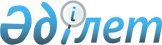 О признании утратившими силу некоторых постановлений акимата Бурабайского районаПостановление акимата Бурабайского района Акмолинской области от 22 апреля 2016 года № а-4/159      В соответствии со статьей 27 Закона Республики Казахстан от 6 апреля 2016 года "О правовых актах", акимат Бурабайского района ПОСТАНОВЛЯЕТ:

      1. Признать утратившими силу постановления акимата Бурабайского района согласно приложению к настоящему постановлению.

      2. Настоящее постановление вводится в действие со дня подписания.

 Перечень постановлений акимата Бурабайского района, признанных утратившими силу      1. Постановление акимата Бурабайского района "Об утверждении положения коммунального государственного учреждения "Отдел жилищной инспекции Бурабайского района" от 28 августа 2014 года № а-9/541 (зарегистрировано в Реестре государственной регистрации нормативных правовых актов № 4378, опубликовано 9 октября 2014 года в районных газетах "Луч" и "Бурабай").

      2. Постановление акимата Бурабайского района "Об утверждении Положения государственного учреждения "Отдел регистрации актов гражданского состояния Бурабайского района" от 6 февраля 2015 года № а-2/67 (зарегистрировано в Реестре государственной регистрации нормативных правовых актов № 4648, опубликовано 26 февраля 2015 года в районных газетах "Луч" и "Бурабай").

      3. Постановление акимата Бурабайского района "Об установлении квоты рабочих мест для лиц, состоящих на учете службы пробации Бурабайского района, а также лиц, освобожденных из мест лишения свободы и для несовершеннолетних выпускников интернатных организаций в Бурабайском районе" от 22 июля 2015 года № а-7/357 (зарегистрировано в Реестре государственной регистрации нормативных правовых актов № 4933, опубликовано 20 августа 2015 года в районных газетах "Луч" и "Бурабай").

      4. Постановление акимата Бурабайского района "Об утверждении Положения коммунального государственного "Аппарат акима села Наурызбай батыра Бурабайского района" от 30 сентября 2015 года № а-10/446 (зарегистрировано в Реестре государственной регистрации нормативных правовых актов № 5030, опубликовано 12 ноября 2015 года в районных газетах "Луч" и "Бурабай").

      5. Постановление акимата Бурабайского района "Об определении спроса и предложения на общественные работы, утверждении перечня организаций, видов, объемов, конкретных условий общественных работ, размеров оплаты труда участников и источников их финансирования по Бурабайскому району на 2016 год" от 23 декабря 2015 года № а-12/556 (зарегистрировано в Реестре государственной регистрации нормативных правовых актов № 5222, опубликовано 4 февраля 2016 года в районных газетах "Луч" и "Бурабай").

      6. Постановление акимата Бурабайского района "Об установлении дополнительного перечня лиц, относящихся к целевым группам населения на 2016 год в Бурабайском районе" от 25 декабря 2015 года № а-12/562 (зарегистрировано в Реестре государственной регистрации нормативных правовых актов № 5221, опубликовано 11 февраля 2016 года в районных газетах "Луч" и "Бурабай").


					© 2012. РГП на ПХВ «Институт законодательства и правовой информации Республики Казахстан» Министерства юстиции Республики Казахстан
				
      Аким района

Т. Ташмагамбетов
Приложение
к постановлению акимата
Бурабайского района
от " 22 " 04 2016 года
№ а-4/159